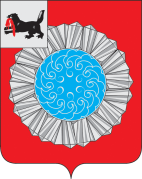 Российская ФедерацияИркутская область Слюдянский муниципальный районДУМА МУНИЦИПАЛЬНОГО ОБРАЗОВАНИЯ СЛЮДЯНСКИЙ РАЙОНР Е Ш Е Н И Ег. СлюдянкаРешение принято районной Думой  26 декабря 2019г. О передаче имущества из муниципальнойсобственности муниципального образованияСлюдянский район в государственную собственностьИркутской областиВ целях оказания медицинской помощи населению на территории муниципального образования Слюдянский район, учитывая согласование министерства здравоохранения Иркутской области от 11 декабря 2019 года №02-54-26760/19, руководствуясь частью 11 статьи 154 Федерального закона от 22 августа 2004 года № 122-ФЗ «О внесении изменений в законодательные акты Российской Федерации и признании утратившими силу некоторых законодательных актов Российской Федерации в связи с принятием федеральных законов «О внесении изменений и дополнений в Федеральный закон «Об общих принципах организации законодательных (представительных) и исполнительных органов государственной власти субъектов Российской Федерации» и «Об общих принципах организации местного самоуправления в Российской Федерации», постановлением Правительства РФ от 13 июня 2006 года № 374 «О перечнях документов, необходимых для принятия решения о передаче имущества из федеральной собственности в собственность субъекта Российской Федерации или муниципальную собственность, из собственности субъекта Российской Федерации в федеральную собственность или муниципальную собственность, из муниципальной собственности в федеральную собственность или собственность субъекта Российской Федерации», статьями 31, 48 Устава муниципального образования Слюдянский район (новая редакция), зарегистрированного постановлением Губернатора Иркутской области от 30 июня 2005 года № 303-п, РАЙОННАЯ ДУМА Р Е Ш И Л А:1. Передать из муниципальной собственности муниципального образования Слюдянский район в государственную собственность Иркутской области имущество, согласно приложению 1.            2. Утвердить перечень имущества, находящегося в муниципальной собственности муниципального образования Слюдянский район, подлежащего передаче в государственную собственность Иркутской области, согласно приложению 1.Мэр муниципального образованияСлюдянский район							                                  А.Г. ШульцПредседатель  Думы муниципального образованияСлюдянский  район						                                          А.В. Николаевот 26.12.2019г. № 45 – VII рдПриложение 1к решению Думы муниципального образования Слюдянский район         от 26.12.2019 г.  № 45 – VII рдПеречень имущества, находящегося в муниципальной собственности муниципального образования Слюдянский район, подлежащего передаче в государственную собственность Иркутской области№п/пНаименование имуществаКоличество Цена за ед. (руб.)Сумма (руб.)1Реагент диагностический-иммунохроматографический тест для выявления синтетических каннабиноидов (спайсов) в моче, адаптирован к анализатору «РЕФЛЕКОМ» «ИХА-СПАЙС-ФАКТОР»300 штук208,8062 640,002Средство дезинфекционное (хлортаблетки) Жавель Абсолют/Химзавод «АЛ-ДЕЗ»99 банок360,2635 665,743Средство дезинфекционное (хлортаблетки) Жавель Абсолют/Химзавод «АЛ-ДЕЗ»1 банка360,89360,894Экспресс-тест для определения Гепатита В (HBsAg) 2 набора546,001092,005Экспресс-тест для определения Гепатита С (anti-HCV) 1 набор1260,001260,006Экспресс-тест для определения антител специфичных для HIV-1 и для HIV-2 (ВИЧ) 24 набора1512,0036 288,00